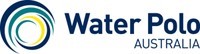 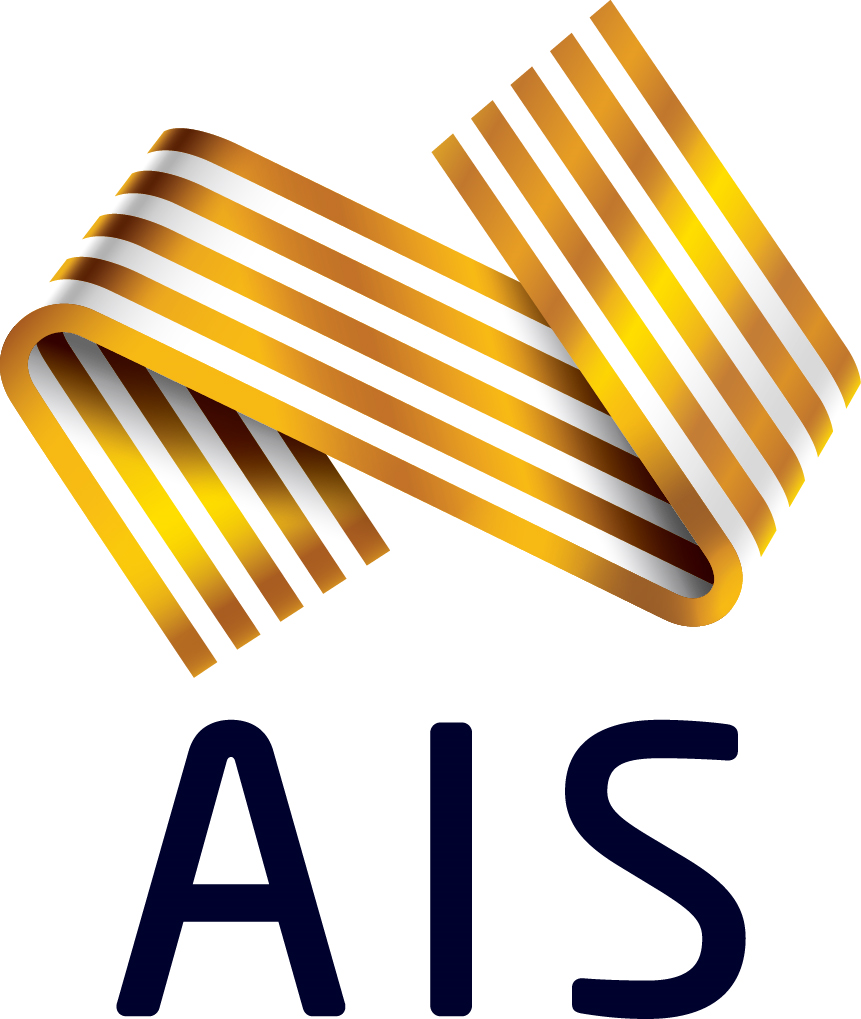 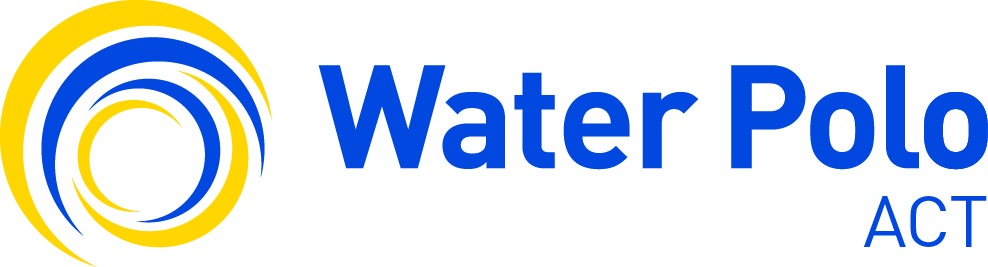 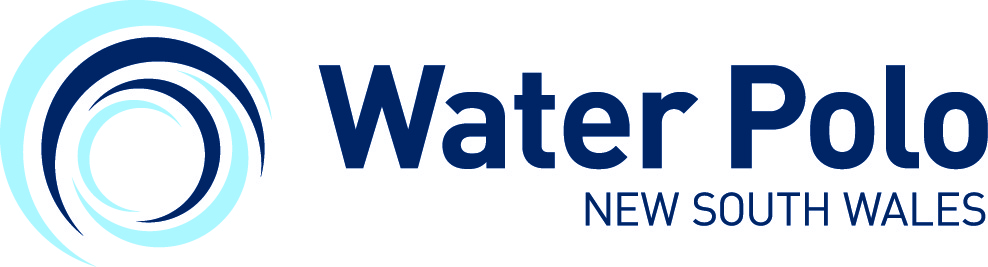 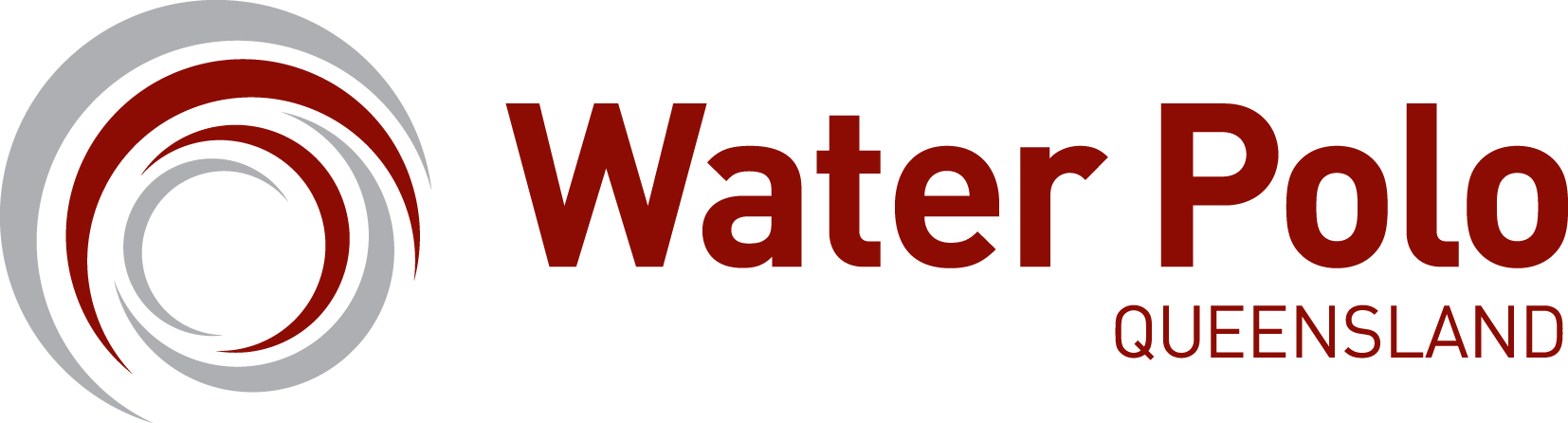 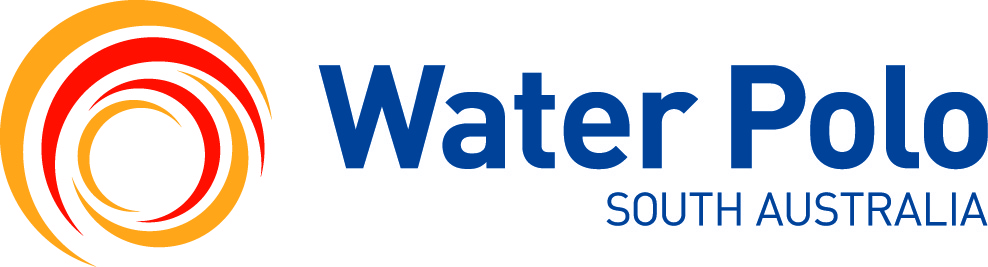 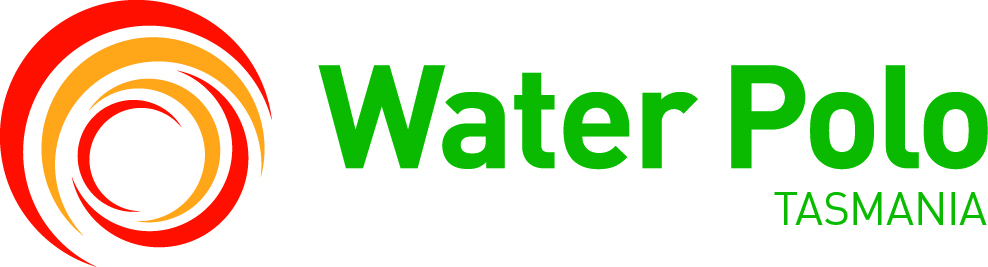 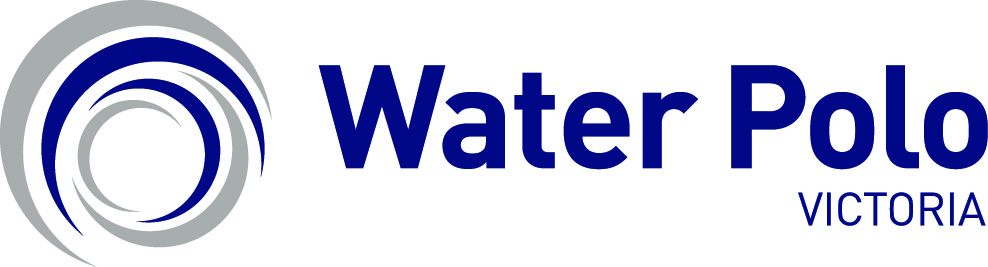 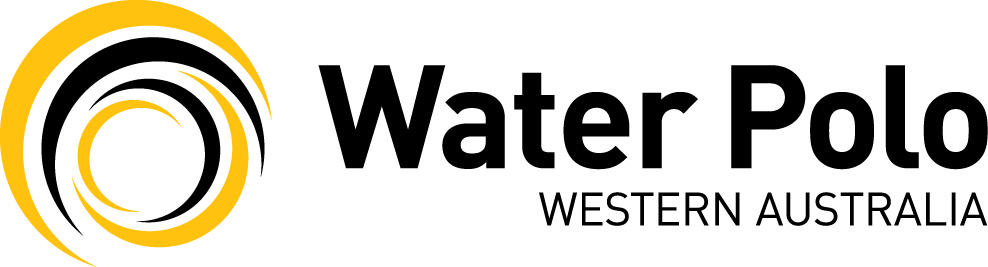 WPA DRAFT PLAYER AGREEMENT CONSENT FORMWPA DRAFT POLICY AND RULESAny player/s who is/are under the age of 18 as at the start of any tournament may only be drafted by another club (i.e. any other club regardless of where located) if both the parent/legal guardian of the drafted player and drafting club representative sign the WPA Draft Player Agreement Consent Form and lodge it with Water Polo Australia by the date specified in the championship timeline found in the opening of entries newsletter.Name of Player:Registration Number:Name of Drafting Club:Statement by Club RepresentativeI, ……………………………….. (name of club representative and position in club) certify that I have contacted the parent/legal guardian of the player detailed in this agreement and have explained the conditions of participation in the team. I also certify that I have sighted the current working with vulnerable people, children clearance/s for the team coach, assistant coach, team manager and any other team staff associated with the team……………………………………………………….                   ………/………/…….Signature					    Date of Signature		Statement by Parent/Legal GuardianI, ……………………………….. (name of parent/legal guardian of the player detailed in this agreement) certify that I have been contacted by the club official and he/she has explained the conditions of participation in the team and I am comfortable and agree with the arrangements provided by the club.……………………………………………………….                   ………/………/…….Signature					    Date of Signature	THIS FORM MUST BE COMPLETED IN FULL AND RECEIVED BY WATER POLO AUSTRALIA AS FOLLOWS:COPY BY EMAIL: Send to Matt Turnbull by the closing of draft entries specified in the championship timeline, which is found in the opening of entries newsletterSend email to: matt.turnbull@waterpoloaustralia.com.au